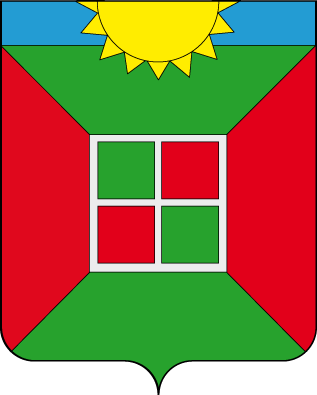                  Собрание представителей городского поселения Смышляевка                   муниципального района Волжский Самарской области                                                       Третьего созыва                                                         РЕШЕНИЕ                                      «24» июля 2019 года                                                                              №246/54 О внесении дополнений в Положение «О порядке перевода жилого помещения в нежилое помещение и нежилого помещения в жилое помещение на территории  городского поселения Смышляевка муниципального района Волжский Самарской области», утвержденное Решением Собрания представителей городского поселения Смышляевка № 287/36 от 29.11.2013года.   Руководствуясь Жилищным кодексом РФ, Градостроительным кодексом РФ,  Федеральным законом от 06.10.2003 года N131-ФЗ "Об общих принципах организации местного самоуправления в Российской Федерации", Федеральным Законом  «О государственном кадастре недвижимости» от 24.07.2007г № 221- ФЗ,  Федеральным законом от 29.05.2019 N 116-ФЗ "О внесении изменений в Жилищный кодекс Российской Федерации, Уставом городского поселения Смышляевка, Собрание представителей городского поселения Смышляевка муниципального района Волжский Самарской области РЕШИЛО:1. Дополнить статью 3 пункт 3.1 Положения «О порядке перевода жилого помещения в нежилое помещение и нежилого помещения в жилое помещение на территории городского поселения Смышляевка муниципального района Волжский Самарской области» следующими подпунктами: 6) протокол общего собрания собственников помещений в многоквартирном доме, содержащий решение об их согласии на перевод жилого помещения в нежилое помещение;7) согласие каждого собственника всех помещений, примыкающих к переводимому помещению, на перевод жилого помещения в нежилое помещение.Примыкающими к переводимому помещению признаются помещения, имеющие общую с переводимым помещением стену или расположенные непосредственно над или под переводимым помещением. Согласие каждого собственника всех помещений, примыкающих к переводимому помещению, на перевод жилого помещения в нежилое помещение оформляется собственником помещения, примыкающего к переводимому помещению, в письменной произвольной форме, позволяющей определить его волеизъявление. В этом согласии указываются фамилия, имя, отчество (при наличии) собственника помещения, примыкающего к переводимому помещению, полное наименование и основной государственный регистрационный номер юридического лица - собственника помещения, примыкающего к переводимому помещению, паспортные данные собственника указанного помещения, номер принадлежащего собственнику указанного помещения, реквизиты документов, подтверждающих право собственности на указанное помещение2. Настоящее Решение вступает в силу со дня официального опубликования.3. Опубликовать настоящее Решение в газете «Мой поселок» и на официальном сайте Администрации городского поселения Смышляевка.Глава городского поселения Смышляевка                                     муниципального района ВолжскийСамарской области                                                                             В.М. Брызгалов                                    Председатель Собрания Представителейгородского поселения Смышляевкамуниципального района ВолжскийСамарской области                                                                               С.В. Солдатов